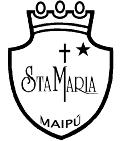 Colegio Santa María de Maipú                                          Departamento de Lenguaje. GUIA AUTO APRENDIZAJE N 13II MEDIO Nombre                                                                         II Medio LINK DE LA CLASE  https://youtu.be/seT3-MmYyoIVe la siguiente noticia. Para ello copia el link e ingresa a Youtube. Luego, responde las siguientes preguntas. Link del reportaje 		https://www.youtube.com/watch?v=c-WE8146wFQ¿Cuál es el hecho que se informa en esta noticia?El aumento de contagios por covid 19 y que ya supera a países como Italia. ¿Qué características de este hecho permiten considerarlo noticioso?La crisis sanitaria que afecta a nuestro país actualmente y las deficientes medidas para prevenir los contagios. ¿Cuál es el propósito de la noticia vista? Informar sobre los aumentos recientes de contagios en las grandes ciudades como Santiago. ¿Qué evidencias se entregan en la noticia para apoyar las informaciones que se realizan? Por ejemplo, la cifra exacta de los contagios actuales en Chile (242.355 casos) ¿Qué recursos de imagen y/o colores se utilizan en  la noticia? Gráficas que señalan las cifras; nombres de las autoridades; el título permanente de la noticia “Chile supera a Italia en los casos del covid19” ¿Se utilizan frases que apunten a un juicio de valor? Si es así, anota un ejemplo. Los y las estudiantes pueden señalar frases entregadas por las autoridades “gigantescas, enormes donde todos tenemos que colaborar” (Ministro de salud). ¿Te parece la entrega de información objetiva o subjetiva (punto de vista personal)? Se espera que respondan objetiva debido a que en casi su totalidad se trata de entrega cifras y datos concretos sobre el avance de la pandemia. ¿Reconoces la presencia de algún estereotipo? Los y las estudiantes pueden señalar que cuando se muestra a la población chilena, sólo se presentan imágenes de sectores populares. ¿Cuál es el objetivo de incluir las voces de autoridad en la entrega de la noticia? Argumenta.  Los y las estudiantes pueden señalar que sirven para respaldar y profundizar la información entrega desde el inicio por la noticia. Respecto al tema principal de la noticia ¿Qué opinión tienes al respecto? Los y las estudiantes pueden entregar distintos puntos de vista y reflexiones respecto a la crisis sanitaria que vive actualmente el país. ObjetivosEvaluar textos orales y audiovisuales, tales como noticias.Se les recuerda que ante cualquier problema, duda o consulta puedes escribir al siguiente correo lenguaje.iiem.smm@gmail.com . El docente a cargo de contestar los correos enviados, es Orlando Aliaga Guzmán.SE LES SOLICITA QUE EN EL ASUNTO DEL CORREO ESPECIFIQUEN EL NOMBRE DEL ALUMNO Y EL CURSO.GRACIAS “El desarrollo de las guías de autoaprendizaje puedes imprimirlas y archivarlas en una carpeta por asignatura o puedes solo guardarlas digitalmente y responderlas en tu cuaderno (escribiendo sólo las respuestas, debidamente especificadas, N° de guía, fecha y número de respuesta)” 